	* 8 6 o 3 4	8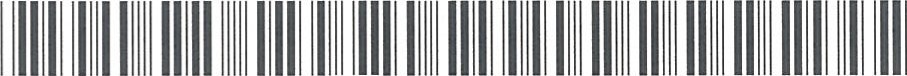 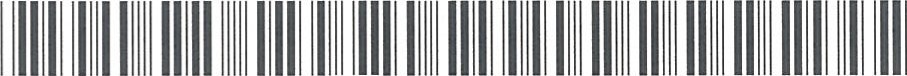 KooperativaVIENNA INSURANCE GROUP Pojistná smlouva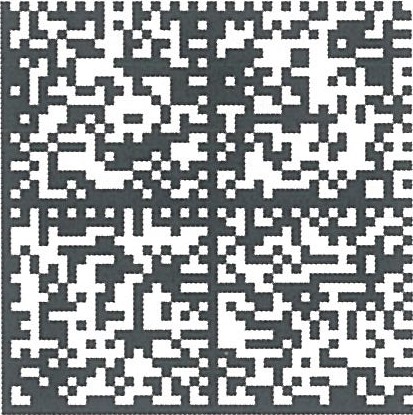 č. 8603487508pro pojištění odpovědnosti poskytovatele zdravotních služeb OZ 8Kooperativa po  I n s u ra n ce G ro u p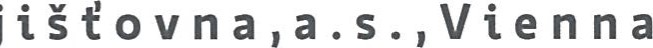 se sídlem Pobřežní 665/21, 186 OO Praha 8, Česká republikaIČO: 47116617 zapsaná v obchodním rejstříku vedeném Městským soudem v Praze, SP. zn. B 1897(dále jen ”pojistitel”)a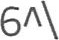 Integrované centrum sociálních služeb Jihlava, příspěvková organizaceZastupuje:IČO: 00400840 se sídlem / bydlištěm: Žižkova 2075, č. or. 106, 586 Ol Jihlava, Česká republika Korespondenční adresa je shodná s adresou sídla.(dále jen ”pojistník”)uzavírajíprostřednictvím pojišťovacího makléře Broker Consulting, a.s.(dále jen ”pojišťovací makléř”)podle zákona č. 89/2012 Sb., občanský zákoník, v platném znění, tuto pojistnou smlouvu (dále jen ”smlouva”), která spolu s pojistnými podmínkami pojistitele uvedenými v článku I. této smlouvy a přílohami této smlouvy tvoří nedílný celek.1Úvodní ustanoveníPojištění sjednané touto smlouvou se řídí občanským zákoníkem a ostatními obecně závaznými právními předpisy, Všeobecnými pojistnými podmínkami pro pojištění majetku a odpovědnosti P-100/14 (dále jen 'VPP'), Zvláštními pojistnými podmínkami pro pojištění odpovědnosti poskytovatele zdravotních služeb za újmu P-510/14 (dále jen IZPP") a ustanoveními této smlouvy, včetně jejích příloh.ČLÁNEK 2Základní ustanoveníPojistník je zároveň pojištěným.Pojištění se sjednává pro případ odpovědnosti pojištěného za újmu způsobenou v souvislosti s poskytováním zdravotních služeb v rozsahu vymezeném v(e):rozhodnutí o oprávnění k poskytování zdravotních služeb (příp. jeho změně) uvedené v příloze této pojistné smlouvy.Pojištění se nevztahuje na odpovědnost za újmu způsobenou pojištěným v souvislosti s poskytováním zdravotních služeb pojištěným v jiném zdravotnickém zařízení, není-li ujednáno jinak.Forma poskytování zdravotní péče: - není poskytována lůžková péčeDoba trvání pojištění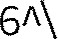 Počátek pojištění: 1.1.2020Pojištění se sjednává na dobu jednoho pojistného roku. Pojištění se prodlužuje o další pojistný rok, pokud některá ze smluvních stran nesdělí písemně druhé smluvní straně nejpozději šest týdnů před uplynutím příslušného pojistného roku, že na dalším trvání pojištění nemá zájem. V případě nedodržení lhůty pro doručení sdělení uvedené v předchozí větě pojištění zaniká až ke konci následujícího pojistného roku, pro který je tato Lhůta dodržena.Pojištění však zanikne nejpozději k 31.12.2029 po tomto dni již k prodloužení pojištění nedochází.Dnem předcházejícím počátku pojištění podle této smlouvy zaniká v plném rozsahu pojištění podle pojistné smlouvy č. 8603439663. Nespotřebované pojistné bude převedeno na tuto pojistnou smlouvu a bude zaslána informace o způsobu vypořádání pojistného.Sjednává se retroaktivní krytí v dále uvedeném rozsahu:Pojistitel poskytne pojistné plnění také z pojistných událostí vzniklých v důsledku příčiny (porušení právní povinnosti nebo jiné právní skutečnosti), která nastala v době trvání pojištění poskytovatele zdravotních služeb sjednaného u pojistitele uvedeného v této pojistné smlouvě pojistnou smlouvou (případně více na sebe navazujícími pojistnými smlouvami), bezprostředně předcházející(mi) této pojistné smlouvě (podmínkou je nepřetržité trvání pojištění).Z pojistných událostí vzniklých v důsledku právních skutečností, které nastaly přede dnem počátku pojištění dle této pojistné smlouvy však pojistitel neposkytne pojistné plnění v rozsahu větším, než jaký odpovídá rozsahu pojištění sjednanému pojistnou smlouvou platnou a účinnou v době vzniku příčiny újmy.Pojistitel neposkytne pojistné plnění ze škodných událostí vzniklých v důsledku právní skutečnosti, která nastala přede dnem počátku pojištění dle této pojistné smlouvy, pokud v souvislosti se škodnou událostí bylo nebo mohlo být uplatněno právo na plnění z pojištění odpovědnosti za újmu (škodu) sjednaného ve prospěch pojištěného na základě jiné pojistné smlouvy, nezávisle na tom, se kterým pojistitelem byla uzavřena.3Základní pojištěníZákladní pojištění se sjednává v rozsahu:- pojištění profesní odpovědnosti a odpovědnosti za výrobek (PV) na jeden limit pojistného plnění.Pro obor a formu poskytované zdravotní péče je rozhodující rozsah oprávnění pojištěného poskytování zdravotních služeb dle čl. 2. odst. 2.Počet ordinací / pracovišť: 1-2Limit pojistného plnění, spoluúčast, pojistné za základní pojištění:Limit pojistného plnění pro základní pojištění: IO 000 000 KčSpoluúčast pro základní pojištění: 2 500 KčLimit pojistného plnění a sublimity jsou horní hranicí plnění pojistitele z jedné pojistné události a zároveň ze všech pojistných událostí vzniklých v průběhu jednoho pojistného roku.Rozšíření pojištění - újma způsobená zářenímPojištění profesní odpovědnosti se nad rámec čl. 2 odst. 1) písm. f) ZPP P-510/14 vztahuje také na povinnost pojištěného nahradit újmu způsobenou zářením všeho druhu i v případě, že nedošlo k náhlé a nahodilé poruše ochranného zařízení u přístroje sloužícího k vyšetřování nebo Léčení, pouze však za předpokladu, že ke způsobení újmy došlo v souvislosti s oprávněným využitím záření pojištěným při poskytování zdravotní péče v oboru, ve vztahu k němuž je pojištění sjednáno.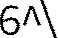 Rozšíření pojištění - působení jaderné energiePojištění se odchylně od čl. 8 odst. 1 písm. c) VPP P„100/14 vztahuje také na povinnost pojištěného nahradit újmu způsobenou v důsledku působení jaderné energie, pokud ke způsobení újmy došlo v souvislosti s oprávněným využitím působení této energie při poskytování zdravotní péče pojištěným v oboru, ve vztahu k němuž je pojištění sjednáno. Z pojištění rozšířeného v rozsahu předchozí věty poskytne pojistitel pojistné plnění do výše limitu pojistného plnění, maximálně však do výše 10 000 000 Kč z jedné pojistné události a současně v souhrnu ze všech pojistných událostí nastalých v průběhu jednoho pojistného roku v rámci Limitu pojistného plnění (sublimit).Výluka - vedení porodů, umělé přerušení těhotenství, operativní zákroky v oboru gynekologieV případě pojištěného poskytujícího zdravotní péči v oboru gynekologie, resp. gynekologie a porodnictví (včetně porodních asistentek) se pojištění nevztahuje na odpovědnost za škodu způsobenou v souvislosti s vedením porodů, prováděním umělého přerušení těhotenství a operativních zákroků, není-li výslovně ujednáno jinak.Pojištění obecné odpovědnosti (je-li sjednáno) se vztahuje také na povinnost pojištěného nahradit újmu způsobenou v souvislosti:s krátkodobým shromažďováním odpadů (včetně nebezpečných) vznikajících při poskytování zdravotních služeb, na které se vztahuje sjednané pojištění, před jejich předáním ke svozu (likvidaci),s nakládáním se stlačenými nebo zkapalněnými plyny a nebezpečnými chemickými Látkami nebo přípravky používanými při poskytování zdravotních služeb) na které se vztahuje pojištění sjednané touto pojistnou smlouvou.Toto pojištění se sjednává se sublimitem ve výši Limitu pojistného plnění sjednaného pro základní pojištění a v jeho rámci, maximálně však ve výši 5.000.000 Kč.4Zvláštní u•ednáníPojistník prohlašuje, že uzavřel s pojišťovacím makléřem Broker Consulting, a.s. smlouvu na jejímž základě pojišťovací makléř vykonává zprostředkovatelskou činnost v pojišťovnictví pro pojistníka, a to v rozsahu této smlouvy.ČLÁNEK 5Údaje o pojistnémJe splatné vždy:k 01.01.každého roku na účet pojistitele. Peněžní ústav: Česká spořitelna a.s. číslo účtu: 2226222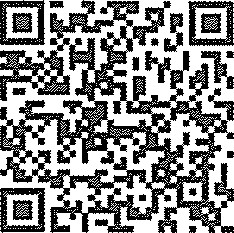 Kód banky: 0800 QR kód k vyplnění platebního příkazu Konstantní symbol: 3558 na platbu prvního pojistného:Variabilní symbol: 8603487508ČLÁNEK 6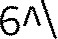 Hlášení škodných událostíVznik škodné události hlásí pojistník bez zbytečného odkladu na níže uvedené kontaktní údaje:Kooperativa pošťovna, a.s., Vienna Insurance GroupCENTRUM ZÁKAZNICKÉ PODPORYCentrální podatelnaBrněnská 634664 42 Modřice Tel: 957 105 105 www.koop.czČLÁNEK 7Prohlášení pojistníkaPojistník potvrzuje, že před uzavřením pojistné smlouvy převzal v listinné nebo, s jeho souhlasem, v jiné textové podobě (např. na trvalém nosiči dat) Informace pro klienta a Informace o zpracování osobních údajů v neživotním pojištění a seznámil se s nimi. Pojistník si je vědom, že se jedná o důležité informace, které mu napomohou porozumět podmínkám sjednávaného pojištění, obsahují upozornění na důležité aspekty pojištění i významná ustanovení pojistných podmínek.Pojistník dále potvrzuje, že v dostatečném předstihu před uzavřením pojistné smlouvy převzal v listinné nebo jiné textové podobě (např. na trvalém nosiči dat) dokumenty uvedené v čl. 1. pojistné smlouvy a seznámil se s nimi. Pojistník si je vědom, že tyto dokumenty tvoří nedílnou součást pojistné smlouvy a upravují rozsah pojištěnĹ jeho omezení (včetně výluk), práva a povinnosti účastníků pojištění a následky jejich porušení a další podmínky pojištění a pojistník je jimi vázán stejně jako pojistnou smlouvou.Pojistník prohlašuje; že má pojistný zájem na pojištění pojištěného, pokud je osobou od něj odlišnou.Pojistník potvrzuje; že adresa jeho trvalého pobytu/bydliště či sídla a kontakty elektronické komunikace uvedené v této pojistné smlouvě jsou aktuální, a souhlasí, aby tyto údaje byly v případě jejich rozporu s jinými údaji uvedenými v dříve uzavřených pojistných smlouvách, ve kterých je pojistníkem nebo pojištěným, využívány i pro účely takových pojistných smluv. S tímto postupem pojistník souhlasí i pro případ, kdy pojistiteli oznámí změnu adresy trvalého pobytu/bydliště či sídla nebo kontaktů elektronické komunikace v době trvání této pojistné smlouvy.Pojistník prohlašuje, že hodnoty pojistného zájmu pojištěné touto pojistnou smlouvou nejsou k datu uzavření smlouvy pojištěny proti stejným nebezpečím u jiného pojistitele, pol<ud není v článku 'Zvláštní údaje a ujednání" této smlouvy výslovně uvedeno jinak.Pokud tato pojistná smlouva, resp. dodatek k pojistné smlouvě (dále jen i'smlouva") podléhá povinnosti uveřejnění v registru smluv (dále jen Hregistrt) ve smyslu zákona č. 340/2015 Sb., zavazuje se pojistník k jejímu uveřejnění v rozsahu, způsobem a ve lhůtách stanovených citovaným zákonem. To nezbavuje pojistitele práva; aby smlouvu uveřejnil v registru sám, s čímž pojistník souhlasí. Pokud je pojistník odlišný od pojištěného, pojistník dále potvrzuje, že pojištěný souhlasil s uveřejněním smlouvy. Při vyplnění formuláře pro uveřejnění smlouvy v registru je pojistník povinen vyplnit údaje o pojistiteli (jako smluvní straně), do pole iDatová schránka" uvést: n6tetn3 a do pole 'Číslo smlouvy” uvést: 8603487508. Pojistník se dále zavazuje, že před zasláním smlouvy k uveřejnění zajistí znečitelnění neuveřejnitelných informací (např. osobních údajů o fyzických osobách). Smluvní strany se dohodly, že ode dne nabytí účinnosti smlouvy jejím zveřejněním v registru se účinky pojištění, včetně práv a povinností z něj vyplývajících, vztahují i na období od data uvedeného jako počátek pojištění (resp. od data uvedeného jako počátek změn provedených dodatkem, jde-li o účinky dodatku) do budoucna.ČLÁNEK 8Zpracování osobních údajůV následující části jsou uvedeny základní informace o zpracování Vašich osobních údajů. Tyto informace se na Vás uplatnĹ pokud jste fyzickou osobou. Více informací, včetně způsobu odvolání souhlasu, možnosti podání námitky v případě zpracování na základě oprávněného zájmu, práva na přístup a dalších práv, naleznete v dokumentu Informace o zpracování osobních údajů v neživotním pojištěnĹ který je trvale dostupný na webové stránce www.koop.cz v sekci pojišťovně Kooperativa”.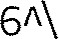 Souhlas se zpracováním osobních údajů pro účely marketinguPojistitel bude s Vaším souhlasem zpracovávat Vaše identifikační a kontaktní údaje, údaje pro ocenění rizika při vstupu do pojištění a údaje o využívání služeb, a to pro účely:zasílání slev či jiných nabídek třetích stran, a to i elektronickými prostředky,zpracování Vašich osobních údajů nad rámec oprávněného zájmu pojistitele za účelem vyhodnocení Vašich potřeb a zasílání relevantnějších nabídek (jedná se o některé případy sledování Vašeho chování, spojování osobních údajů shromážděných pro odlišné účely, použití pokročilých analytických technik).Tento souhlas je dobrovolný, platí po dobu neurčitou, můžete jej však kdykoliv odvolat. V případě, že souhlas neudělíte nebo jej odvoláte, nebudou Vám zasílány nabídky třetích stran a některé nabídky pojistitele nebude možné plně přizpůsobit Vašim potřebám. Máte také právo kdykoliv požadovat přístup ke svým osobním údajům.Pojistník:	SOUHLASÍM	NESOUHLASÍMInformace o zpracování osobních údajů bez Vašeho souhlasuZpracování pro účely plnění smlouvy a oprávněných zájmů pojistitelePojistník bere na vědomĹ že jeho identifikační a kontaktní údaje, údaje pro ocenění rizika při vstupu do pojištění a údaje o využívání služeb zpracovává pojistitel:pro účely kalkulace, návrhu a uzavření pojistné smlouvy, posouzení přijatelnosti do pojištění, správy a ukončení pojistné smlouvy a likvidace pojistných událostí, když v těchto případech jde o zpracování nezbytné pro plnění smlouvy, apro účely zajištění řádného nastavení a plnění smluvních vztahů s pojistníkem, zajištění a soupojištěnĹ statistiky a cenotvorby produktů, ochrany právních nároků pojistitele a prevence a odhalování pojistných podvodů a jiných protiprávních jednánĹ l<dyž v těchto případech jde o zpracování založené na základě oprávněných zájmů pojistitele. Proti takovému zpracování máte právo kdykoli podat námitku která může být uplatněna způsobem uvedeným v Informacích o zpracování osobních údajů v neživotním pojištění.Zpracování pro účely plnění zákonné povinnostiPojistník bere na vědomí, že jeho identifikační a kontaktní údaje a údaje pro ocenění rizika při vstupu do pojištění pojistitel dále zpracovává ke splnění své zákonné povinnosti vyplývající zejména ze zákona upravujícího distribuci pojištění a zákona č. 69/2006 Sb., o provádění mezinárodních sankcí.Zpracování pro účely přímého marketinguPojistník bere na vědomí, že jeho identifikační a kontaktní údaje a údaje o využívání služeb může pojistitel také zpracovávat na základě jeho oprávněného zájmu pro účely zasílání svých reklamních sdělení a nabízení svých služeb; nabídku od pojistitele můžete dostat elektronicky (zejména SMSkou, e-mailem, přes sociální sítě nebo telefonicky) nebo klasickým dopisem či osobně od zaměstnanců pojistitele.Proti takovému zpracování máte jako pojistník právo kdykoli podat námitku. Pokud si nepřejete, aby Vás pojistitel oslovoval s jakýmikoli nabídkami, zaškrtněte prosím toto pole: [X]Povinnost pojistníka informovat třetí osobyPojistník se zavazuje informovat každého pojištěného, jenž je osobou odlišnou od pojistníka, a případné další osoby, které uvedl v pojistné smlouvě, o zpracování jejich osobních údajů.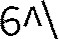 Informace o zpracování osobních údajů zástupce pojistníkaZástupce právnické osoby, zákonný zástupce nebo jiná osoba oprávněná zastupovat pojistníka bere na vědomí; že její identifikační a kontaktní údaje pojistitel zpracovává na základě oprávněného zájmu pro účely kalkulace, návrhu a uzavření pojistné smlouvy, správy a ukončení pojistné smlouvy, likvidace pojistných událostí; zajištění a soupojištění, ochrany právních nároků pojistitele a prevence a odhalování pojistných podvodů a jiných protiprávních jednání. Proti takovému zpracování má taková osoba právo kdykoli podat námitku, která může být uplatněna způsobem uvedeným v Informacích o zpracování osobních údajů v neživotním pojištění.Zpracování pro účely plnění zákonné povinnostiZástupce právnické osoby, zákonný zástupce nebo jiná osoba oprávněná zastupovat pojistníka bere na vědomĹ že identifikační a kontaktní údaje pojistitel dále zpracovává ke splnění své zákonné povinnosti vyplývající zejména ze zákona upravujícího distribuci pojištění a zákona č. 69/2006 Sb., o provádění mezinárodních sankcí.Podpisem pojistné smlouvy potvrzujete, že jste se důkladně seznámil se smyslem a obsahem souhlasu se zpracováním osobních údajů a že jste se před jejich udělením seznámil s dokumentem Informace o zpracování osobních údajů v neživotním pojištění, zejména s bližší identifikací dalších správců, rozsahem zpracovávaných údajů, právními základy (důvody), účely a dobou zpracování osobních údajů, způsobem odvolání souhlasu a právy, která Vám v této souvislosti náleží.ČLÁNEK 9Závěrečná ustanoveníNávrh pojistitele na uzavření pojistné smlouvy (dále jen ”nabídka") musí být pojistníkem přijat ve lhůtě stanovené pojistitelem, a není-li taková lhůta stanovena, pak do jednoho měsíce ode dne doručení nabídky pojistníkovi. Odpověď s dodatkem nebo odchylkou od nabídky se nepovažuje za její přijetĹ a to ani v případě, že se takovou odchylkou podstatně nemění podmínky nabídky.Pojistitel neposkytne pojistné plnění ani jiné plnění či službu z pojistné smlouvy v rozsahu, v jakém by takové plnění nebo služba znamenaly porušení mezinárodních sankcí, obchodních nebo ekonomických sankcí či finančních embarg, vyhlášených za účelem udržení nebo obnovení mezinárodního míru, bezpečnosti, ochrany základních lidských práv a boje proti terorismu. Za tyto sankce a embarga se považují zejména sankce a embarga Organizace spojených národů, Evropské unie a České republiky. Dále také Spojených států amerických za předpokladu, že neodporují sankcím a embargům uvedeným v předchozí větě.Pojistná smlouva je vyhotovena ve 3 stejnopisech. Pojistník obdrží 1 stejnopis, pojistitel si ponechá 1 stejnopis a pojišťovací makléř obdrží 1 stejnopis.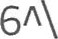 Tato smlouva obsahuje přílohy: č.l Rozhodnutí o oprávnění k poskytování zdravotních služeb (jeho změně).Pojistná smlouva uzavřena dne: 10.12.2019Jméno, příjmení/název zástupce pojistitele (získatele): SpecifikacePočetsamostatná praxe kvalifikovaného zdrav. pracovníka jinde neuvedená (např. všeobecná sestra, ošetřovatel, dentální hygienistka, fyzioterapeut, masér ad.)za každého odborného zdravotnického pracovníka (zdravotnického pracovníka pracujícího bez odborného dohledu)211. Pojistné se sjednává jako běžné s pojistným obdobím:12 měsícůRoční pojistné za základní pojištěníRoční pojistné za připojištěníJiná sleva:11 886,- KčCelkové roční pojistné po slevě:10 697,- Kč5. Pojistné za pojistné období ve výši:10 697,- Kč